НАКАЗПО ГАННІВСЬКІЙ ЗАГАЛЬНООСВІТНІЙ ШКОЛІ І-ІІІ СТУПЕНІВПЕТРІВСЬКОЇ РАЙОННОЇ РАДИ КІРОВОГРАДСЬКОЇ ОБЛАСТІвід 19 червня 2020 року                                                                                № 69с. ГаннівкаПро стан відвідування учняминавчальних занять у ІІ семестрі2019/2020 навчального рокуНа виконання Закону України «Про освіту»,  ст.6 Закону України «Про загальну середню освіту», ст.19 Закону України «Про охорону дитинства», постанови Кабінету Міністрів України від 13.09.2017 № 684 «Про затвердження Інструкції з обліку дітей і підлітків шкільного віку», з метою соціального захисту дітей, запобігання безпритульності та бездоглядності, профілактики правопорушень серед неповнолітніх педагогічним колективом Ганнівської загальноосвітньої школи І-ІІІ ступенів, педагогічним колективом Володимирівської загальноосвітньої школи І-ІІ ступенів, філії Ганнівської загальноосвітньої школи І-ІІІ ступенів, педагогічним колективом Іскрівської загальноосвітньої школи І-ІІІ ступенів, філії Ганнівської загальноосвітньої школи І-ІІІ ступенів постійно здійснюється контроль за відвідуванням учнями навчальних занять, адміністрацією школи здійснена перевірка стану контролю за відвідуванням учнями школи.Класні керівники у класних журналах щодня заповнюють сторінку обліку відвідування учнями уроків, підбиваючи підсумки відвідування школи кожного місяця.Крім того, у закладі ведеться журнал обліку відвідування учнями школи.  Наказом по закладу призначено уповноважених з обліку дітей шкільного віку на території обслуговування закладу освіти. Щодня до 9.00 год. класні керівники надають інформацію про кількість відсутніх дітей із зазначенням їх прізвища. Заступник директора з виховної роботи Щурик О.О. щодня до 9 год звітує про стан відвідування у закладі до сектору освіти.          Учні 1-10  класів мають пропуски занять у зв’язку з хворобою, за заявами батьків та участі у районних спортивних змаганнях та конкурсах. На всі пропуски наявні документи, що підтверджують відсутність дитини у закладі – заяви та пояснювальні записки батьків, довідки з медичних закладів. Періодично у школі проводяться рейди, під час яких виявляють учнів, які систематично запізнюються на уроки або відсутні 1-2 уроки без поважних причин.Аналіз стану відвідування учнями початкових класів свідчить про те, що не всі учні відвідують школу, якщо дитина не з’явилася до школи, батьки телефонують, повідомляють причину відсутності, пишуть пояснювальні записки та приносять довідки із лікарні, в разі хвороби дитини.Аналіз стану відвідування учнями  середньої та старшої школи навчальних занять свідчить про те, що школярі в основному систематично відвідують школу, наявні пропуски підтверджені довідками про хворобу, або поясненням батьків про причину відсутності дитини на заняттях.В 1-10 класах класні керівники постійно тримають на контролі питання відвідування учнями школи. Аналіз даного питання свідчить про те, що більшість учнів школи систематично відвідують заняття, пропуски бувають лише по хворобі чи з поважних причин. Питання відвідування розглядалося на нараді при директору та на засіданні ради з профілактики правопорушень.Відповідно до наказу завідувача сектору освіти Петрівської районної державної адміністрації від 13 березня 2020 року № 57 «Про запобігання поширенню коронавірусу COVID-2019 у закладах освіти району» відвідування учнями школи заборонено з 13 березня до 31 травня 2020 року. Матеріали Ганнівської загальноосвітньої школи І-ІІІ ступенів, Володимирівської загальноосвітньої школи І-ІІ ступенів, філії Ганнівської загальноосвітньої школи І-ІІІ ступенів, Іскрівської загальноосвітньої школи І-ІІІ ступенів, філії Ганнівської загальноосвітньої школи І-ІІІ ступенів адміністрації Ганнівської загальноосвітньої школи І-ІІІ ступенів узагальнено в довідках (додаток 1, 2, 3).Враховуючи вищезазначенеНАКАЗУЮ :Взяти до відома довідки про стан відвідування учнями Ганнівської загальноосвітньої школи І-ІІІ ступенів, Володимирівської загальноосвітньої школи І-ІІ ступенів, філії Ганнівської загальноосвітньої школи І-ІІІ ступенів, Іскрівської загальноосвітньої школи І-ІІІ ступенів, філії Ганнівської загальноосвітньої школи І-ІІІ ступенів у другому семестрі 2019/2020 навчального року та заслухати на нараді при директорові (завідувачеві) у червні 2020 року.2. Класним керівникам 1 – 10 класів, вчителям-предметникам:1) забезпечити постійний контроль за охопленням навчанням учнів та їх відвідуванням навчальних занять;2) активно застосовувати різноманітні форми підвищення мотивації учнів до навчання;3) на кожному уроці контролювати відвідування учнями навчальних занять;4) у кожному конкретному випадку відсутності учнів на заняттях невідкладно з’ясовувати причини, встановлювати місце перебування дитини, інформувати батьків.5) своєчасно інформувати адміністрацію школи про стан відвідування учнями навчальних занять.Соціальному педагогові Ганнівської загальноосвітньої школи І-ІІІ ступенів ОСАДЧЕНКО Н.М., соціальному педагогові Володимирівської загальноосвітньої школи І-ІІ ступенів, філії Ганнівської загальноосвітньої школи І-ІІІ ступенів ІВАНОВІЙ О.І., заступнику завідувача Іскрівської загальноосвітньої школи І-ІІІ ступенів, філії Ганнівської загальноосвітньої школи І-ІІІ ступенів БОНДАРЄВІЙ Н.П.:здійснювати особистий систематичний контроль за відвідуванням учнями занять, спізненнями на уроки;забезпечити відповідальність класних керівників та класоводів за якість роботи з попередження пропусків уроків учнями без поважних причин;взяти під особистий контроль проведення рейдів «Урок», індивідуальну роботу з учнями, що можуть бути схильні до пропусків занять без поважних причин.у випадку, якщо учні систематично або тривалий час (10 днів) не відвідують школу без поважних причин, відвідувати сім’ї, складати акт та залучати до роботи з ними сільську раду, раду з профілактики правопорушень, а у разі необхідності – комісію в справах неповнолітніх чи кримінальну поліцію у справах неповнолітніх. активно використовувати педагогічний потенціал батьківських комітетів та громадських організацій для впливу на учнів, які без поважних причин пропускають навчальні заняття.Контроль за виконанням даного наказу покласти на заступника директора з навчально-виховної роботи Ганнівської загальноосвітньої школи І-ІІІ ступенів ЩУРИК О.О., завідувача Володимирівської загальноосвітньої школи І-ІІ ступенів, філії Ганнівської загальноосвітньої школи І-ІІІ ступенів МІЩЕНКО М. І., на завідувача Іскрівської загальноосвітньої школи І-ІІІ ступенів, філії Ганнівської загальноосвітньої школи І-ІІІ ступенів ЯНИШИНА В.М. Директор школи                                                                                          О.КанівецьЗ наказом ознайомлені:                                                                          О.ЩурикН.ОсадченкоВ.ЯнишинМ.МіщенкоО.ІвановаН.БондарєваДодаток 1до наказу директора школивід 19.06.2020 № 69Довідкапро стан відвідування учнями Ганнівської ЗШ І – ІІІ ступенів школиу ІІ семестрі 2019/2020 навчального рокуВиконуючи ст.35 Закону України «Про освіту» (зі змінами), ст. 6 Закону України «Про загальну середню освіту» щодо організації контролю за відвідуванням учнями навчальних занять, педагогічним колективом Ганнівської ЗШ І – ІІІ ступенів у ІІ семестрі 2019/2020 навчального року проводилась така робота.1. Визначено чергових вчителів школи. 2.Черговий учитель регулярно веде облік відвідування учнями занять у спеціальному журналі, в який щоденно після першого уроку заносить відомості про відсутніх учнів. Інформація про відсутніх учнів щодня надається до відділу освіти.3. Класні керівники кожного класу регулярно ведуть журнали обліку відвідування учнями занять, у яких позначають причину відсутності учнів та підтверджують довідками, заявами від батьків відсутність учнів на уроках.4. Черговий адміністратор школи щоденно  контролює відвідування учнями занять, перевіряє  журнал обліку відвідування учнями  школи та в кінці робочого дня підводить загальну кількість відсутніх.5. Щомісяця директор школи та заступник директора з навчально–виховної роботи перевіряють відповідність обліку відсутності учнів на предметних сторінках журналів загальному обліку відсутності учнів школи.Підводячи підсумки роботи педагогічного колективу щодо організації контролю за відвідуванням учнями школи, кожним класним керівником  був підрахований відсоток відвідування у січні-лютому та прізвища учнів, які пропустили навчання найбільше.       1 клас – Новак К., Трембач Б., Банок А., Водянюк І. – по хв.2 клас – Максимчук С., Хурсович Н., Шнайдмілер Д.– по хв.3 клас – Гуковський І., Опалатенко А., Попова Д. – по хв.4 клас – Коршунова Ю., Хурсович М., Шкарбун В. – по хв та п/п5 клас – Дуденко Д. - по хв.6 клас – Біла А., Севостьян А., Севостьян М. – по хв.7 клас – Водянюк Є., Дісюк Р., Ворона Д., Щербина В. – по хв., п/п8 клас -  Рева А., Васильєв В., Котяй Б.– по хв9 клас – НовенкоВ., Карбовська Т., Водянюк М. – по хв..      Відсоток відвідування  по  школі  становить  - 94%. Учні пропускали  навчальні заняття через хворобу та  з поважних причин.Враховуючи вищезазначене cтан відвідування учнями школи у ІІ семестрі 2019-2020  навчального року вважати задовільним.Рекомендую:1. Продовжувати роботу щодо щоденному контролю відвідування учнями школи.2. Своєчасно інформувати адміністрацію про пропуски учнями занять без поважних причин і вживати відповідні заходи щодо залучення пропусків без поважних причин (складання актів).3. Проводити з батьками роз’яснювальну роботу щодо своєчасного подання підтверджуючих документів про відсутність дитини.Соціальний педагог                                           Осадченко Н.М.      Додаток 2до наказу директора школивід 19.06.2020 № 69Про стан відвідування учнями навчальних занятьу Володимирівській загальноосвітній школі І-ІІ ступенів,філії Ганнівської загальноосвітньої школи І-ІІІ ступенівза 2019/2020 навчальний рікНа виконання статті 37 Закону України «Про загальну середню освіту», статті 19 Закону України «Про охорону дитинства» та з метою забезпечення конституційного права громадян на здобуття повної загальної середньої освіти, вдосконалення постійного контролю за охопленням навчанням і вихованням дітей і підлітків шкільного віку, попередження безпритульності та бездоглядності серед неповнолітніх, профілактики правопорушень, виявлення учнів, що ухиляються від навчання, займаються жебракуванням, бродяжництвом, пропускають уроки без поважних причин в школі здійснювався контроль за відвідуванням занять учнями школи.Класні керівники у класних журналах вчасно заповнювали сторінку обліку відвідування учнями уроків. З 1 вересня у школі систематично ведеться журнал «Облік відвідування учнями школи», в якому після першого уроку черговий учитель записував прізвища відсутніх учнів на уроці.  Членами учнівського самоврядування та черговими вчителями проводилися рейди по виявленню учнів, які систематично запізнюються на уроки, втікають з них. З учнями та їх батьками, які систематично запізнювалися на уроки або відсутні 1-2 уроки без поважних причин, проводилися роз'яснювальні бесіди про неприпустимість безпричинних пропусків уроків.Класний керівник збирав матеріали, які засвідчують причину пропуску уроків: пояснювальні записки від батьків, довідки з лікарні та амбулаторії.Забезпечене зберігання довідок із лікарні та записок від батьків у випадку невідвідування учнем навчальних занять. Довідки з лікарні, що підтверджують хворобу учнів та довідки від батьків зберігаються у класних керівників та в особових справах учнів протягом поточного навчального року.Питання відвідування учнями школи розглядалися на батьківських зборах. Відповідно до плану роботи школи на 2019/2020 навчальний рік, адміністрацією школи в кінці навчального року перевірявся стан відвідування учнями навчальних занять. Перевірка показала, що за рік  загалом пропущено 1419 учнеднів, по хворобі 826 учнеднів, по поважним причинам 293 учнедні, без поважних причин 133 учнеднів.  Окремо по кожному класу перевірка показала наступне:У 1 класі (класний керівник Кращенко О.В.), пропущено 170 учнеднів, з них  по хворобі 113 учнеднів, по поважним причинам 51 учнедень, без поважних причин 6 учнеднів. Класний керівник проводила роз’яснювальну роботу з учнями та батьками. До плану виховної роботи були включені бесіди та години спілкування з даної теми.У 2 класі (класний керівник Коломієць О.М.),  пропущено 110 учнеднів, з них 93 учнедні по хворобі, без поважних причин 5 учнеднів, по поважним причинам 12 учнеднів. Класний керівник проводила роз’яснювальну роботу з учнями та батьками. До плану виховної роботи були включені бесіди та години спілкування з даної теми.У 3 класі (класний керівник Гирик В.І.),  пропущено 218 учнеднів, з них по хворобі 105 учнеднів, по поважним причинам 59 учнеднів, без поважних причин 21 учнедень. Класний керівник проводила роз’яснювальну роботу щодо пропусків учнів. Розглядалося це питання на виховних годинах та батьківських зборах.У 4 класі (класний керівник  Мовчан Л.М.), пропущено 185 учнеднів, з них 131 учнедень по хворобі, по поважним причинам 20 учнеднів, без поважних причин 13 учнеднів. Класний керівник постійно проводила профілактичну роботу серед учнів та батьків.У 5 класі (класний керівник Іщенко І.В.) пропущено 126 учнеднів, з них по хворобі 82 учнедні, по поважним причинам 26 учнеднів, без поважних причин 18 учнеднів. Класний керівник постійно проводила тематичні бесіди з учнями та батьками щодо відвідування школи та пропагувала здоровий спосіб життя.  У 6 класі (класний керівник Дудник Н.В.) пропущено 146 учнеднів, з них по хворобі 102 учнедні, по поважним причинам 37 учнеднів, без поважних причин 17 учнеднів. Класний керівник постійно проводила тематичні бесіди щодо відвідування учнями школи, підтримувала тісний зв’язок з батьками  учнів.У 7 класі (класний керівник Ляхович І.Б.), пропущено 109  учнеднів, з них по хворобі 56 учнеднів, по поважним причинам 34 учнеднів, без поважної причини 19 учнеднів. Класний керівник проводила роз’яснювальну роботу з учнями, зустрічалася з батьками, причини відсутності встановлювалися.У 8 класі (класний керівник Чеча М.О.) пропущено 198 учнеднів, з них по хворобі 144 учнедні, по поважним причинам 38 учнедні, без поважних причин 16 учнеднів.  Класний керівник систематично проводила профілактичні бесіди з учнями, та індивідуальну роботу з учнями та своєчасно повідомляла батьків про пропуски учнів.У 9 класі (класний керівник Іванова О.В.) пропущено 211 учнеднів, з них по хворобі 167 учнеднів, по поважним причинам 26 учнеднів, без поважних причин 18 учнеднів. Класний керівник постійно проводила тематичні бесіди щодо відвідування учнями школи та пропагувала здоровий спосіб життя.Пропозиції:Класним керівникам 1- 9  класів:1.1.Забезпечувати постійний контроль за охопленням навчанням учнів та їх  відвідуванням школи. У 2020/2021 навчальному році1.2 Активно застосовувати різноманітні форми підвищення мотивації учнів до навчання.                                                                    Постійно1.3 У кожному конкретному випадку відсутності учнів на уроках невідкладно з'ясовувати причину, встановлювати місце перебування  дитини. Інформувати батьків або осіб, які їх замінюють.                                                                                                   Постійно                                                                   1.4 На класних батьківських зборах проаналізувати відвідування учнів та рекомендувати батькам систематично інформувати класних керівників про необхідну відсутність їх дитини на занятті.                                                                                                                           1.5.Посилити індивідуальну роз’яснювальну роботу з батьками,  діти яких мають  багато пропусків навчальних занять з поважних причин.У 2020/2021 навчальному році2.Вчителям-предметникам:2.1.Контролювати присутність учнів на кожному уроці.                                       Постійно 3. Заступнику завідувача філії з навчально - виховної роботи:3.1.Виносити дане питання на класні батьківські збори, загально шкільні батьківські збори, педагогічні ради, на засідання шкільного парламентуЗгідно плану роботи3.2.Активно використовувати педагогічний потенціал батьківських комітетів та громадських організацій для впливу на учнів, які 6ез поважних причин пропускають навчальні заняття, їх батьків або осіб, які їх замінюють.                                       ПостійноЗаступник завідувача філії з навчально-виховної роботи                                       Т.ПогорєлаЧервень 2020Додаток 3до наказу директора школивід 19.06.2020 № 69Про стан відвідування учнями навчальних занятьв Іскрівській загальноосвітній школі І-ІІІ ступенів,філії Ганнівської загальноосвітньої школи І-ІІІ ступенівза 2019/2020 навчальний рікВідповідно до Закону України «Про освіту» та на виконання наказу МОН України від 04 вересня 2003 року №595 «Про вдосконалення постійного контролю за охопленням навчанням і вихованням дітей» з метою забезпечення конституційного права громадян на здобуття повної загальної середньої освіти та вдосконалення постійного контролю охопленням навчанням і вихованням дітей шкільного віку, в школі здійснюється контроль за відвідуванням учнями школи.Під постійним контролем класних керівників знаходилося відвідування школи учнями. Щодня  класними керівниками вела таблиця «Облік відвідування учнями школи», Причини пропусків занять негайно з’ясовувались, підтримувався постійний зв’язок з батьками.Аналіз причин відсутності учнів на навчальних заняттях свідчить про те, що в навчальному закладі спостерігається зменшення кількості відсутніх учнів за заявами батьків ніж за медичними довідками.За результатами аналізу можна зазначити, що зменшилась кількість учнів, які не відвідували навчальний заклад з поважної причини. За період карантину 1% учнів школи не змогли  вчасно отримувати навчальні матеріали із за відсутності інтернету чи сучасних гаджетів.Рекомендую:1. Вжити вичерпних заходів щодо зменшення кількості відсутніх учнів за записками батьків із зазначенням причини «за сімейними обставинами», «за станом здоров’я», «візит до лікаря», зменшення кількості відсутніх учнів за поясненнями батьків.2. Не допускати відсутності учнів на навчальних заняттях без поважних причин та у разі відсутності учня на заняттях не повний день (1-2 уроки) обов’язково мати пояснення батьків або медичні довідки.3. У випадку продовження дистанційного навчання зобов*язати батьків забезпечити навчання своїх дітей.Заступник завідувача                                                                        Н.БондарєваКласний керівникКласУчнів в класіВсього пропусків днівВсього пропусків
днів (хв)Всього пропусків
днів (п/п)Всього пропусків
днів (б/п)Амброзяк І.І.1751/23635/1634/1912/54Єфімова Ю.С2868/32019/9149/229Ткаченко Н.Г.3573/33372/3292/9Ткаченко Н.Г.4341/9032/1499/41Захарчук М.М.51169/37925/14044/239Баранько Т.В.61148/28835/21013/783/18Сидоренко Н.М8431/18612/72ДусмурадоваЛ.Г.961133/18216/106Баранько О.О10754/33517/106Всього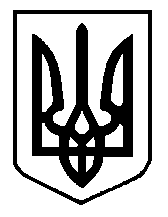 